Lipson Vale Primary School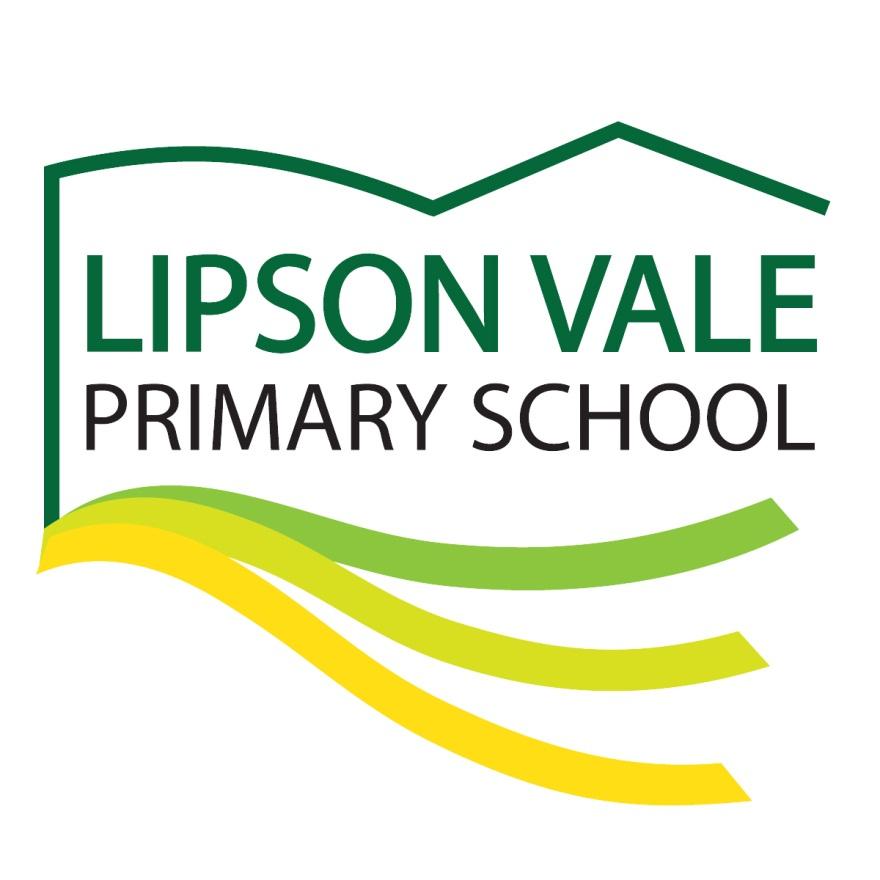 Bernice TerraceLipson PlymouthPL4 7HWHead Teacher: Mr Peter Lewis-ColeEmail: lipson.vale.primary.school@plymouth.gov.uk Contact: 01752 224801    www.lvps.co.ukTeacher - Full Time / Temporary for one yearSalary / Grade M1- M6Start date: 1st September 2023The Governors and Headteacher are seeking to appoint a dedicated and skilled teacher to join our successful team. This could either be in Key Stage 1 or 2 depending on the experience and strengths of the successful applicant.We are looking for a highly effective classroom practitioner who is keen to develop professionally, is creative and passionate about teaching with high expectations of themselves and our pupils, plus someone who is resilient, determined and prepared to work hard.  In return we can provide excellent mentoring and support, a dedicated and experienced team to work within and a school community which is motivated, visionary and has a great sense of humour.  We offer a friendly, caring working environment, with wonderful children.This is an exciting time to join Lipson Vale Primary School. We have recently launched a revised curriculum offer for our pupils linked tightly to our core vision, invested significantly in CPD on a Trauma Informed approach which underpins our ‘Relationships Policy’ and, over the last year, have been ensuring that all school development is research informed. On top of this, our efforts and drive for improvement were recognised in a ‘Good’ judgement from Ofsted (February 2022).We believe passionately in developing leaders within education. We offer a bespoke coaching package to all leaders throughout the year which focuses on developing individuals as strategic leaders who can promote rich outcomes for all pupils through their actions. If you enjoy working closely within a team of professionals to ensure the best outcomes for all of our pupils, we would be delighted to hear from you. Visits to the school are encouraged and applicants are invited to visit the school by appointment. Please contact the school office on 01752 224801 to book a visit. An application form and further details can be downloaded from our website www.lvps.co.uk. Completed forms can be emailed or posted to school marked for the attention of Mr P Lewis-Cole, Headteacher. We are committed to safeguarding and promoting the welfare of children and young people and expect all staff and volunteers to share this commitment.  A DBS disclosure is required for this post.  Closing date: Midnight 11th June 2023Shortlisting: 12th June 2023Interview Date: 16th June 2023